TEHNIČNA DOKUMENTACIJAIdentifikacija zahteve za dopolnitev ali nastavitev programske opremeIdentifikacija dokumentaSpremembe dokumentaSizingPredpostavkeSizing upošteva število upaorabnikov in ne število licenc.Osnovni podatki za vhod v izračun je število uporabnikov iz tabele na strani 7 iz dokumenta »Tehnična dokumentacija za javno naročilo«.Dokumenti za kadrovsko in finance se hranijo 10 let, za vsa ostala področja pa 5 let.Imput parametri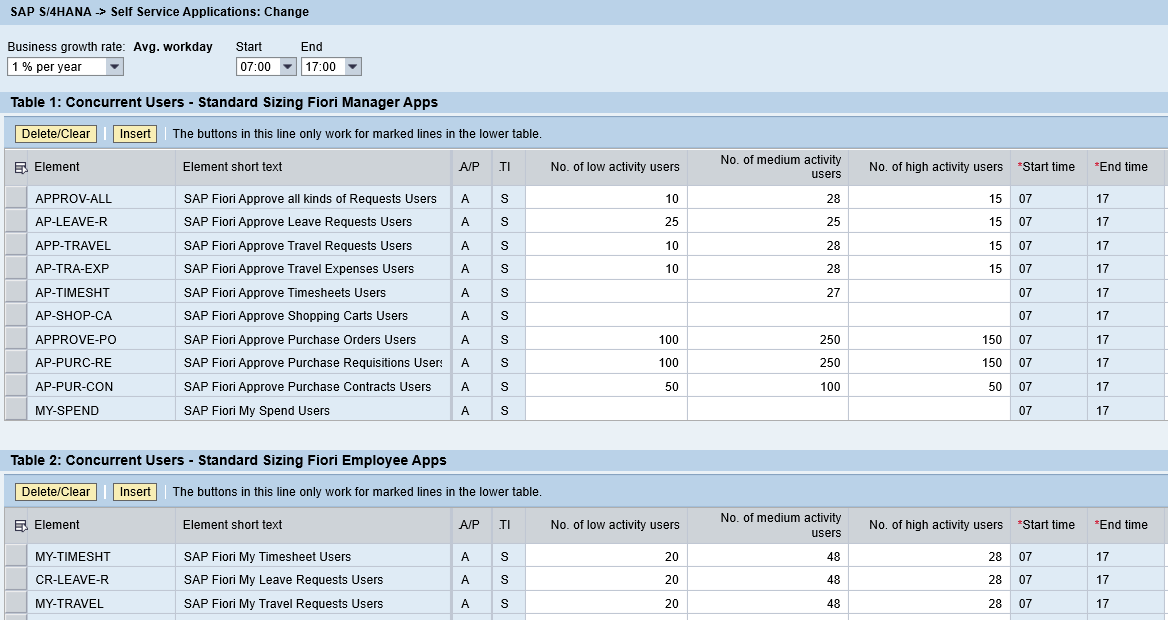 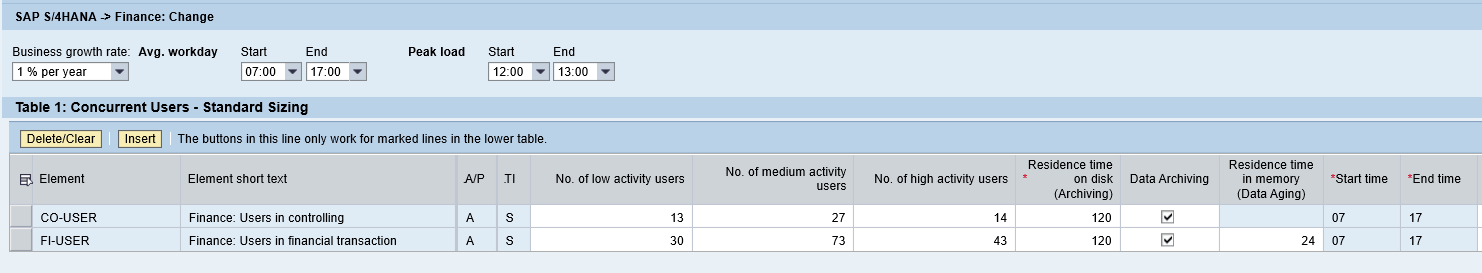 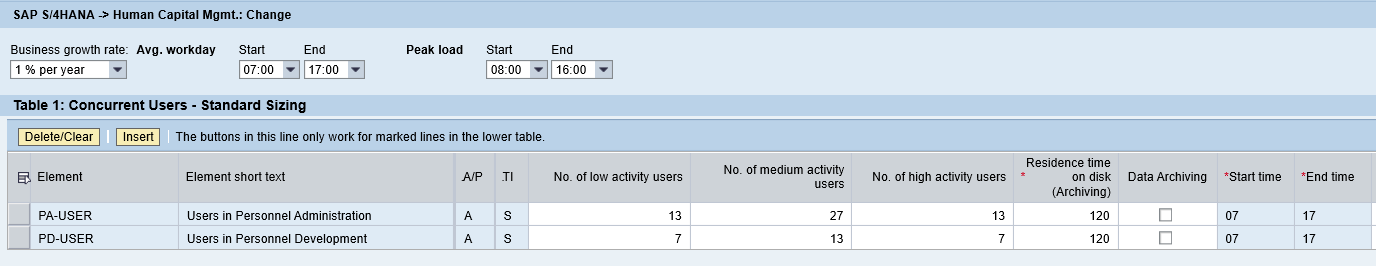 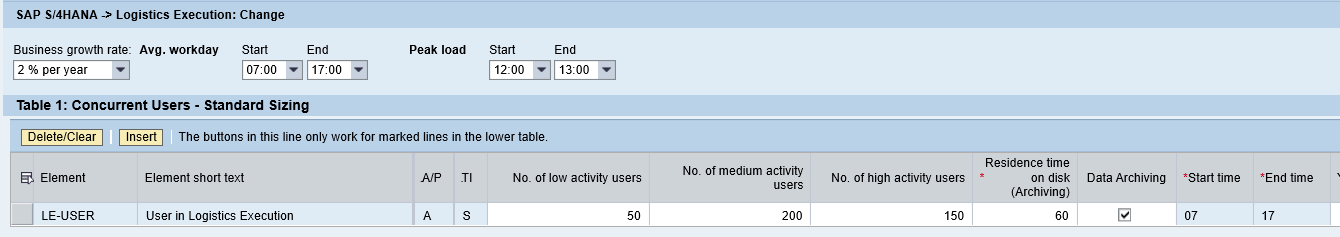 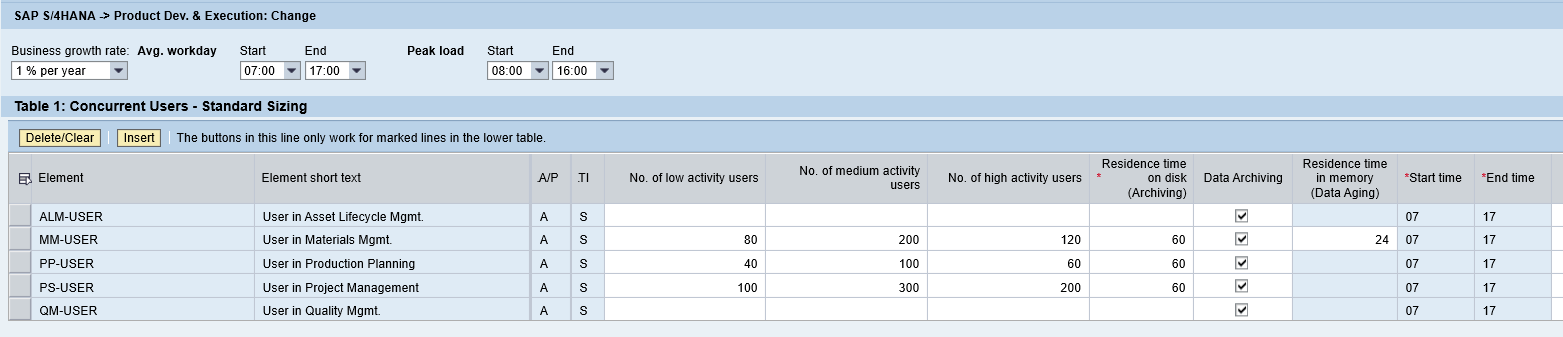 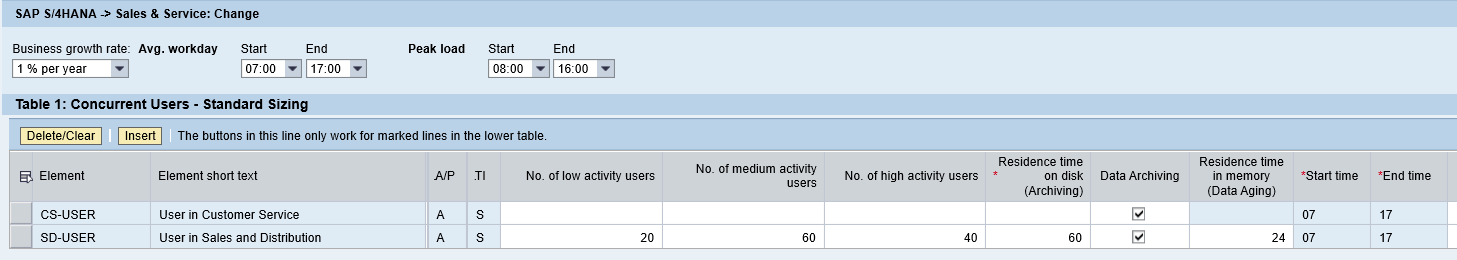 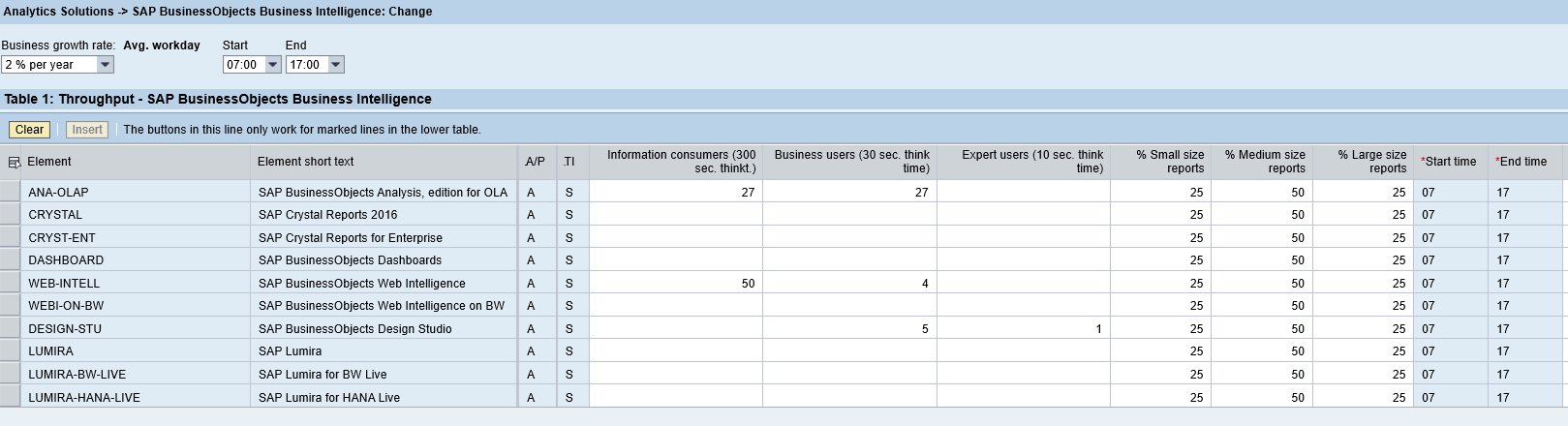 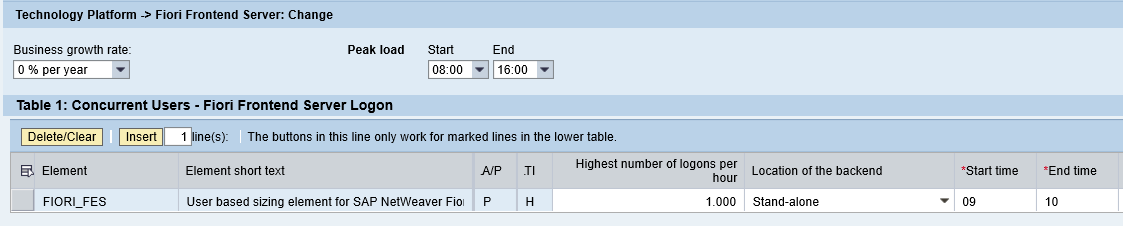 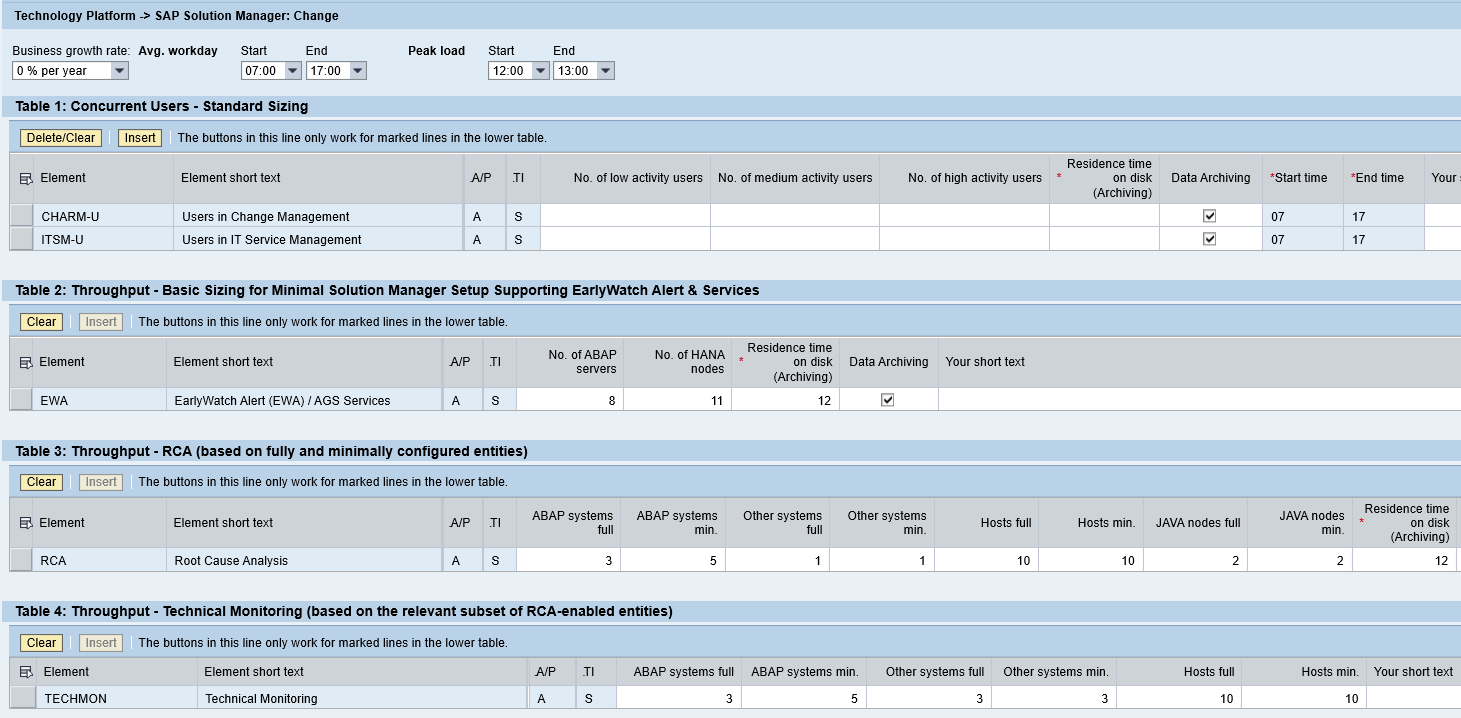 RezultatRezultat sizing-a za produkcijsko okolje je:Na spletni strani https://www.sap.com/about/benchmark/sizing.quick-sizer.html#quick-sizer poiščemo HANA Version Quick Sizerja. Izberemo  projekt S4HANA in preverimo rezultat.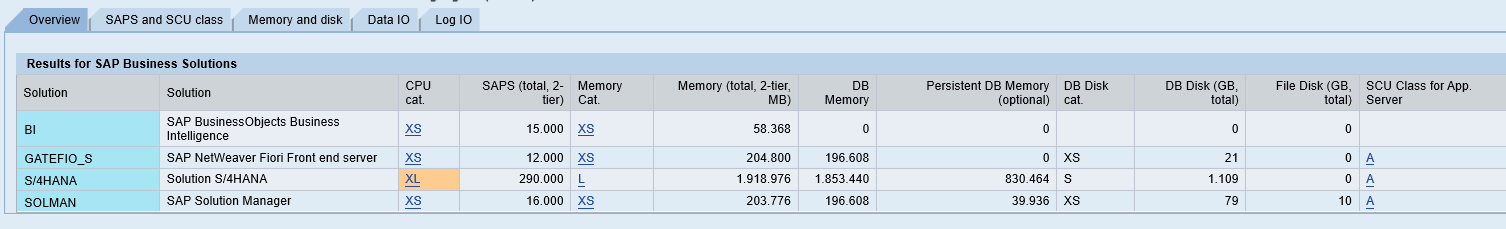 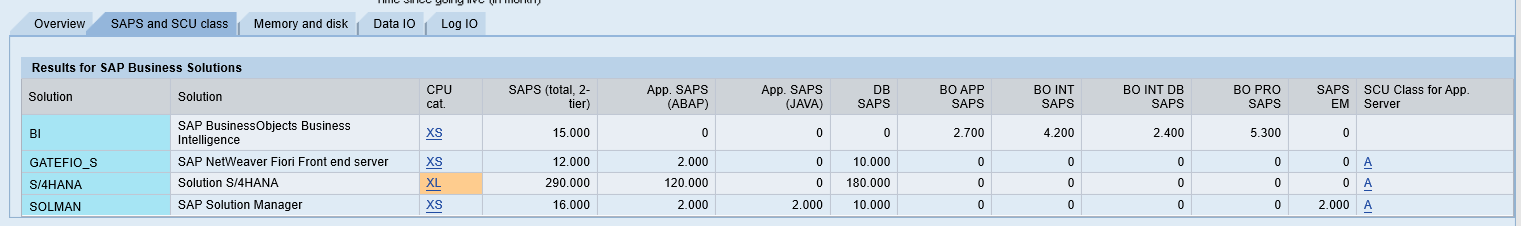 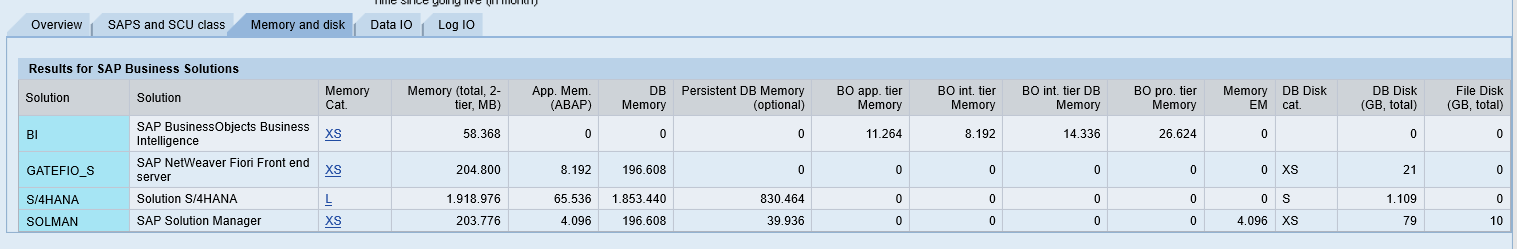 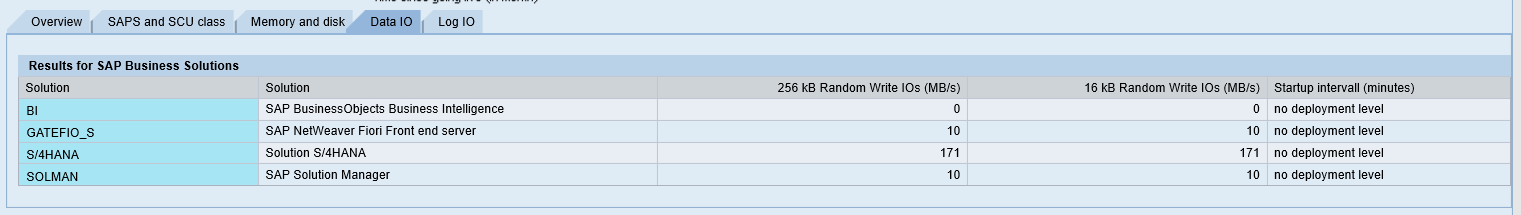 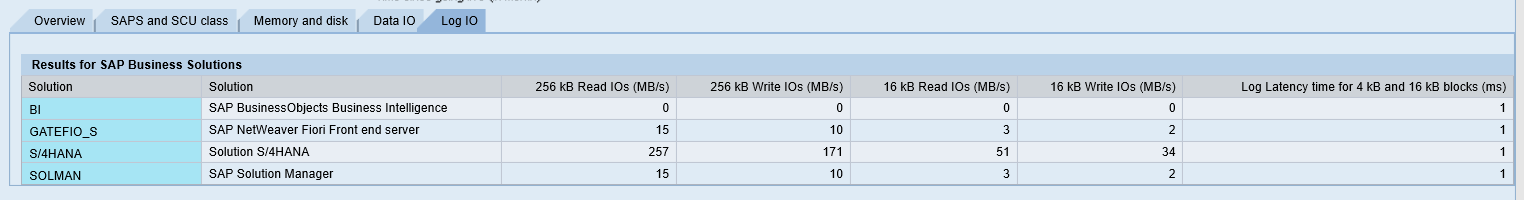 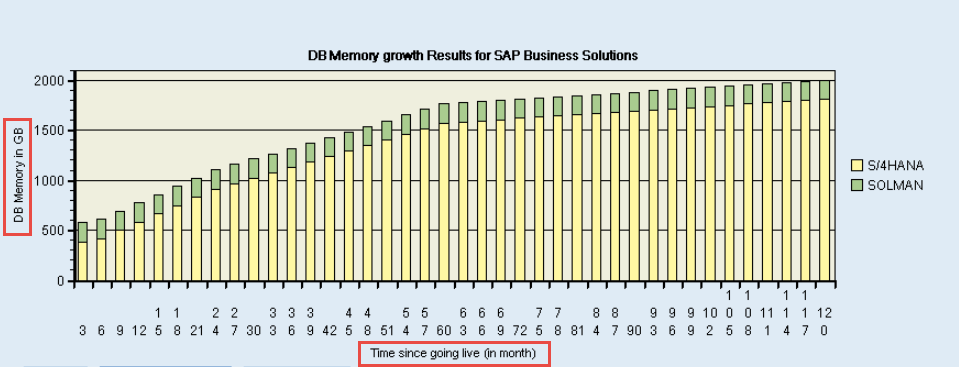 LandscapeV SAP landscape-u za Univerzo Ljubljana imamo naslednje SAP rešitve:SAP S/4HANASAP FioriSAP Process OrchestrationSAP Solution ManagerSAP Business ObjectsVsi strežniki so virtualizirani, razen SAP S/4HANA produkcijskega baznega strežnika, ki je v cluster instalaciji s strežnikom na rezervni lokaciji. Baza na rezevni lokaciji je v Stand By mode-u. Na istem strežniku imamo tudi razvojno in testno S/4HANA bazo. Predvidevamo, da bomo uporabili virtualizacijo tako za HANA bazo, kot tudi za aplikacijske strežnike.Hyper-V ni podprt v primeru, če še na target sistemu uporablja Linux.Več podrobnosti najdemo v SAP note-ah:
1492000 - General Support Statement for Virtual Environments1122387 - Linux: SAP Support in virtualized environmentsIn wiki stranihttps://wiki.scn.sap.com/wiki/display/VIRTUALIZATION/SAP+on+Microsoft+Hyper-VSAP HANA bazo lahko instaliramo va appliance ali TDI rešitev.Primerno HW opremo za potrebe SAP HANA baze najdemo na spletni stranihttps://www.sap.com/dmc/exp/2014-09-02-hana-hardware/enEN/appliances.html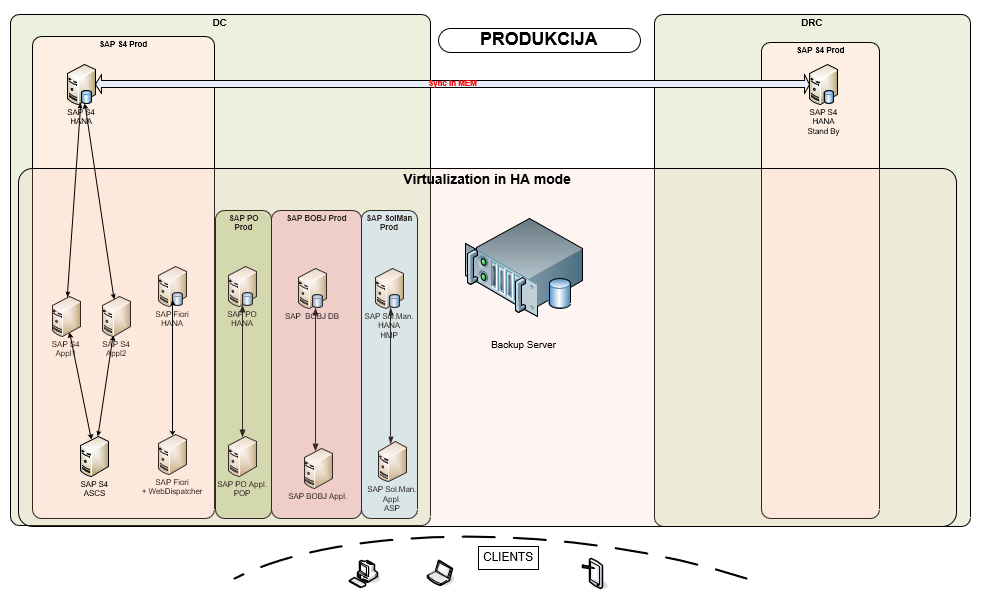 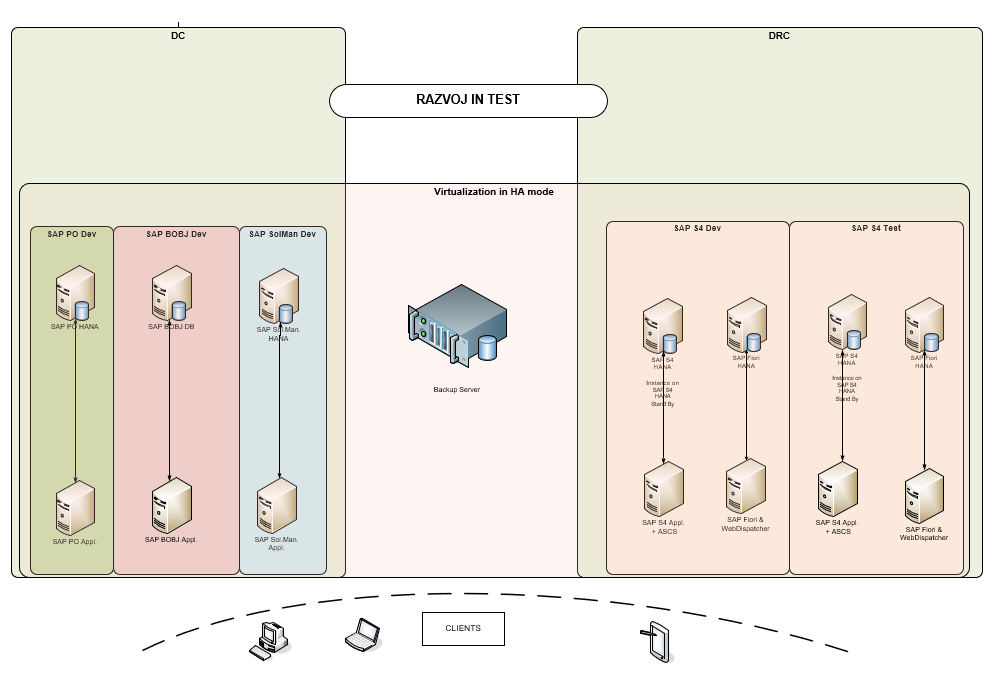 PrilogeAPIS BCNaziv naloge:Sizing in LandscapeNaziv dokumenta:Sizing in LandscapeAvtor dokumentaJanez Smolič, Matjaž ŠturmanZadnja sprememba12.06.2019Verzija in statusV1.0, Delovna verzijaPrilogeSizing - landscape V1.xlsxUL_Predlog_virtualk.xlsxVerzijaKdoDatum Opis dopolnitev in/ali referenčna oznaka poglavja1.0Janez Smolič12.06.2019Opis